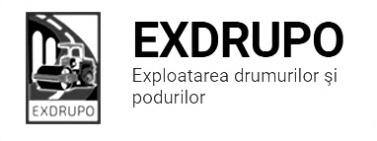 Notă informativăcu privire la lucrările de întreţinere şi salubrizare a infrastructurii rutieresect. Centru (8 muncitori): executate 22.09.2020 (în noapte):Salubrizarea mecanizată: str. V. Trandafirilor, str. Melestiu, str. T. Strișcă, str. I. C. Suruceanu, str. Vîrnav, str. Inculeț, str. Testimițeanu, str. Gh. Cașu, str. M. Mică, str. Korolenc, str. Miorița,str. Grenoble,  șos. Hîncești.Excavare/transportare gunoi: str. Testimițeanu (tr.)-8curse.Salubrizarea manuală: str. Testimițeanu (tr.)-3curse.Săpătură manuală: str. Testimițeanu (tr.)-3m3.Instalarea bordurelor: str. Testimițeanu (tr.)-54buc.Frezarea b/a (racordări): str. Testimițeanu-75m2.planificate 23.09.2020:Excavare/transportare gunoi: str. Testimițeanu (tr.).  Instalarea bordurelor: str. Testimițeanu (tr.).  sect. Buiucani (7 muncitori): 	executat 22.09.2020:Salubrizarea mecanizată: str. M. Viteazul, str. A. Sciusev, str. C. Stere, str. V. Lupu, str. T. Vladimirescu, str. Constituției, str. Cornului, str. Coca.Salubrizarea manuală: str. I. Pelivan (tr.)-1cursă.Excavare/transportare gunoi: str. I. Pelivan (tr.)-6curse. Instalarea zidăriilor: str. I. Pelivan (tr.)-83buc. planificate 23.09.2020:Excavare/transportare gunoi: str. I. Pelivan (tr.).Amenajare pietriș: str. I. Pelivan (tr.).Instalarea bordurelor: str. I. Pelivan (tr.).sect. Rîşcani (10 muncitori):executate 22.09.2020:Salubrizarea mecanizată: C. Moșilor, str. Doina, str. Socoleni, str. Ceucari, str. Studenților, str. Florilor, str. Dimo, str. T. Vladimirescu. Salubrizarea manuală: C. Orheiului-1cursă.Excvare/transportare b/a uzat: str. I. Pelivan (tr.)-3curse.Excvare/transportare sol: str. I. Pelivan (tr.)-3curse.Demolarea betonului: str. I. Pelivan (tr.)-1,8m3.executate 22-23.09.2020 (în noapte):Frezarea denivelărilor: str. B. Voievod-100m2, bd. Renașterii-700m2.planificate 23.09.2020:Excavare/transportare gunoi: str. I. Pelivan (tr.).Instalarea bordurelor: str. I. Pelivan (tr.).sect. Botanica (10 muncitori):executate 22.09.2020:Excavare/transportare gunoi: bd. M. Cel Bătrîn (aleea)-1cursă.Instalarea zidăriilor: bd. M. Cel Bătrîn (aleea)-63buc.Plombarea părții carosabile: str. Zelinski-30m2.planificate 23.09.2020:Instalarea zidăriilor: bd. M. Cel Bătrîn (aleea).sect. Ciocana (8 muncitori):executate 22.09.2020:Salubrizarea mecanizată: str. Voluntarilor, str. M. Manole, str. M. Drăgan, str. M. Sadoveanu, str. Sargidava. Excavare/transportare gunoi:bd. M. cel Bătrîn (aleea)-5curse.Compactare pietrișului: bd. M. cel Bătrîn (aleea)-110m.l.Săpătură manuală: bd. M. cel Bătrîn (aleea)-2m3.Instalarea zidăriilor: bd. M. cel Bătrîn (aleea)-83buc.planificate 23.09.2020:Amenajare trotuarului: bd. M.cel Bătrîn (aleea).sect. OCR (15 muncitori):executate 22.09.2020:Instalarea indicatoarelor rutiere: str. V. Alecsandri-2buc., str. Academiei-Gh. Asachi-4buc., str. Zelinski-10buc.Instalarea limitatoarelor de viteză: str. Testimițeanu-12buc.executate 22-23.09.2020 (în noapte):Aplicarea marcajului (treceri pietoni): str. A. Sciusev-S.Lazo-22m2, str. Mit. Dosoftei-70m2, str. Mit. Varlaam-50m2, str. Academiei-Gh. Asachi-12m2, str. Gh. Ureche (Ambasada Romîniei)-25m2, str. Gh. Ureche (PRO-TV)-15m2.planificate 23.09.2020:Aplicarea marcajului longitudinal: str. Băcioii Noi. Aplicarea marcajului (treceri pietoni):  str. Mit. Dosoftei, str. A. Sciusev-S. Lazo, str. Academiei-Gh. Asachi.Instalarea indicatoarelor rutiere: str. Zelinski, str. M. Costin, str. V. Crucii.sect. Întreținerea canalizării pluviale (4 muncitori):executate 22.09.2020:Reparația canalizării pluviale: str. Petricani-7gril.inst.+sudare.Curățirea canalizării pluviale: str. Petricani-24buc, 1cursă gunoi, str. Albișoara-5m3 dezb.beton, 5m3 săp.man., 1cursă gunoi.planificate 23.09.2020:Reparația canalizării pluviale: str. Albișoara, șos. Muncești, bd. Renașterii.Curățirea canalizării pluviale: str. Petricani, bd. Renașterii.Verificarea rețelelor canalizării pluviale: str. Uzinelor.sect. Specializat îninfrastructură (pavaj)(8 muncitori):executate 22.09.2020:Excavare/transportare b/a uzat: bd. Moscova-1cursă.Săpătură manuală: bd. Moscova-1,5m3.Transportare gunoi: bd. Moscova-2curse.Demolarea betonului: bd. Moscova-0,9m3.Amenajare pietriș: bd. Moscova-12m3.Amenajare pavaj: bd. Moscova-100m2.planificate 23.09.2020:Amenajare pietriș: bd. Moscova.Instalarea bordurelor: bd. Moscova.sect. Specializat îninfrastructură (restabilirea învelișului asfaltic) (5 muncitori):planificate 23.09.2020:Restabilirea săpăturilor: sect. CiocanaMăsurile întreprinse pentru prevenirea răspîndirii Covid-19:Toate unităţile de trasport sunt dezinfectate la începutul şi la sfîrşitul programului de lucru;Muncitorilor este verificată starea de sănătate de către medicul întreprinderii;Muncitorii sunt echipaţii cu:mască de protecţie;mănuşi de protecţi;dezinfectant.Inginer SP          A. Bodnariuc